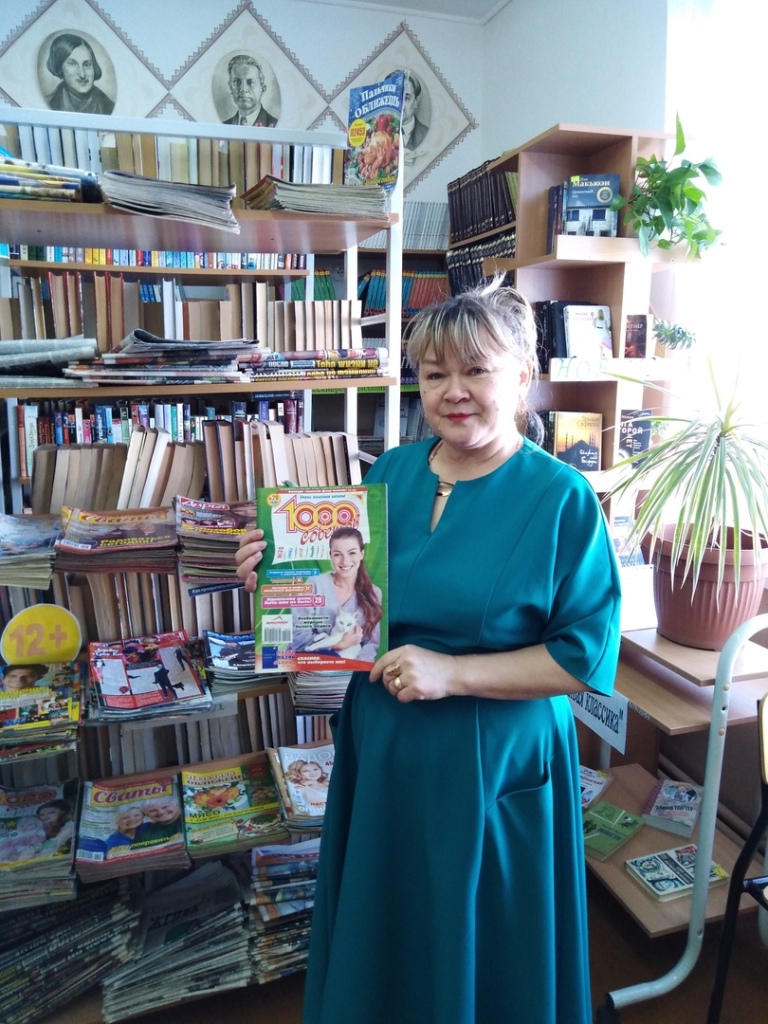 Симонова Алсу АткашевнаШкольный  библиотекарь Режим работы школьной библиотекиПонедельник - пятница - с 9.00 - 11.00Выходные – суббота, воскресенье